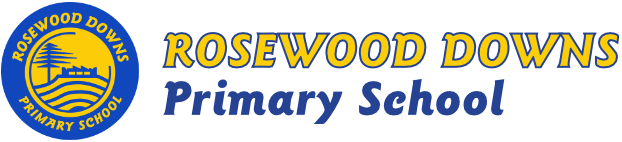 TOPIC:  ALL CREATURES GREAT AND SMALL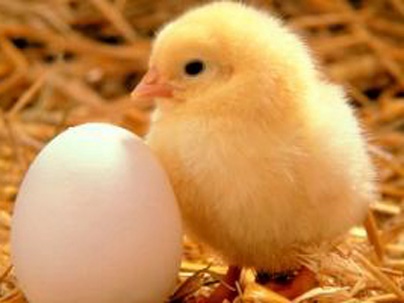 Major Curriculum Areas:  Biological ScienceHistoryGeographyEnglish focus: ReadingCAFÉ Literacy: Comprehension, Accuracy, Fluency, Expand Vocabulary.Daily 5: Read to self, Read to Someone, Listen to Reading, Work with Words, Work on Writing.WritingProceduralInformation ReportsImaginativePersuasivePoetryHandwriting: correct formation, direction, placement and size.Listening: Develop appropriate listening skills, listening with intent.Speaking: Conventions of respectful speaking.Maths Focus:	Number & Algebra: Numbers, addition, subtraction, multiplication, division, patterns, fractions, decimals, equations.Measurement & Geometry:  Time, 2D shapes, 3D objects, length, capacity and location.Statistics & Probability: Probability and data representation.Minor Curriculum Areas:  Australian School Values.Think Plus – Mindsets.Social and Emotional Learning - Bounce Back: Strategies for Friendship, Loyalty and No Bullying!